BULLITT COUNTY PUBLIC SCHOOLS1040 HIGHWAY 44 EASTSHEPHERDSVILLE,  KY 40165_____________________________                                     ______________________________CHAIRPERSON                                                                    SECRETARYREGULAR MEETING OF THE BULLITT COUNTY BOARD OF EDUCATIONDecember 11, 20235:00 PMMINUTES OF RECORDThe Bullitt County Board of Education met at the Frank R. Hatfield Administrative Center, 1040 Highway 44 East, Shepherdsville, Kentucky, 40165, at 5:00 PM on December 11, 2023 with the following members present: (1)   Ms. Linda Belcher                     (2)   Mrs. Nita Neal                 (3)   Dr. Matt Mooney (4)   Mrs. Lisa Hodges                      (5)   Mr. Darrell Coleman CALL TO ORDERThe December 11, 2023 Regular Meeting of the Bullitt County Board of Education was called to order at 5:00 p.m. by the Board Chair Darrell Coleman.ADOPT THE AGENDA2023-195- Motion made by Ms. Linda Belcher and a second by Dr. Matt Mooney to adopt the agenda as presented.  All members voted YES.PRESENTATIONSCate Noble Ward presented the Bullitt East Fine Arts Addition Bid Review and Re-issue Bid Package 3:Low Voltage and AV Systems packageBid submissions have been reviewed and meet requirements of the Contract Documents. Studio Kremer recommends the Board provide a Notice to Proceed for the submitted Bids and approve of the Design Team to formalizing contracts for : ·          Bid Package 1: General Construction – Award to EH Construction ·          Bid Package 2: Building Automation Controls – Award to Trane US    Re-Issue Bid Package 3: Low Voltage and AV Systems package due to a lack of bidder participation.   Schedule for Re-Bid:           Release for Bid - December 20, 2023          Bid Date - January 3, 2024           Provide Board Update and Request for Notice to Proceed - January 8, 2024Request Board’s approval of the Contract - January 22, 2024School Resource Officer Discussion.  Sarah Smith presented before the Board c. Audience Comments (15 Minutes)COMMUNICATIONSAudience Comments(none)CONSENT ITEM
2023-196-Motion made by Ms. Linda Belcher and a second by Ms. Nita Neal to approve Consent Items as presented, noting that all items have been studied with individual recommendations and rationale being provided prior to the meeting in the report packed on December 5, 2023, which is available online.  All Members voted YES.       a. Bullitt County Foundation for Excellence Grant Awards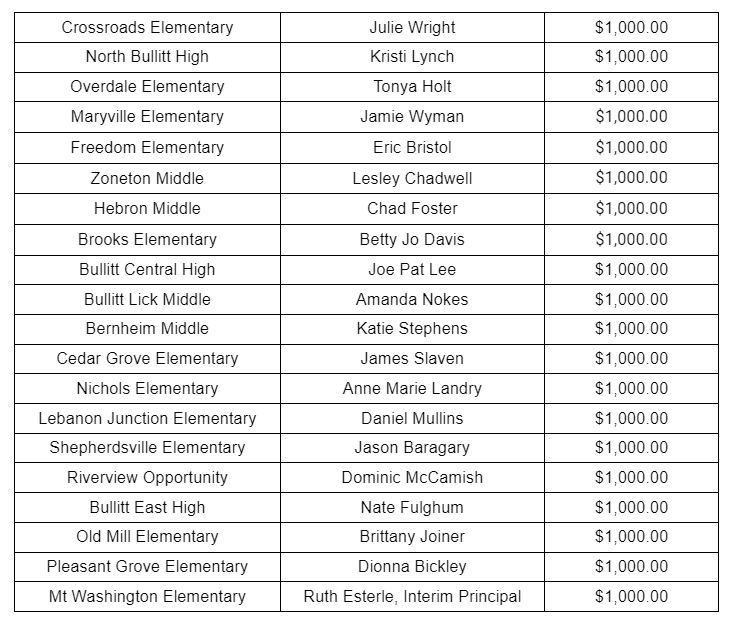 GENERAL DISCUSSIONa. School Calendar Year 2024-2025 The Calendar Committee presented the findings of the survey and recommended Calendar Option 2.  It will be brought back to the Board Meeting on December 18, 2023 for Board approval.ADJOURNMENT
2023-197- Motion by  Mrs. Lisa Hodges and a second by Dr. Matt Mooney to adjourn at 6:01p.m.  All members voted YES.